Dziś Nasza propozycja to stworzenie słoika, którego celem będzie wzbudzenie u Naszych dzieci motywacji i chęci do działania :) No to teraz szczegóły 🙂
➡Najpierw wspólnie z dzieckiem ozdabiamy słoik: można to zrobić za pomocą różnych technik 
(poprzyklejać kolorowe elementy, naklejki, bardziej zaawansowani mogą wykorzystać decoupage) 
lub po prostu podpisać go imieniem dziecka. 
➡Ustalić z dzieckiem, że za każde fajne, pożądane przez Nas zachowanie, spełnienie Naszej prośby np. wykonanie kart pracy wysłanych ze szkoły, pomoc w sprzątaniu itp. będzie otrzymywało JEDNĄ FASOLĘ, która trafi do słoika. Za np. zebranie w ciągu tygodnia 30 fasolek ( tu rodzic może ustalić dowolną liczbę, pamiętając, aby nie była ona za mała, ale również i nie za duża, co na starcie może dziecko zdemotywować) dziecko otrzyma nagrodę. 
➡Nagroda jest ustalana wspólnie na początku każdego tygodnia 🙂 Pole do popisu jest duże, 
w zależności od Naszych preferencji, tego co zmotywuje Nasze dziecko, a także Naszych możliwości finansowych. Mogą być to nagrody biologiczne w postaci słodyczy, rzeczowe np. nowe puzzle lub wspólne spędzanie czasu np. obejrzenie wspólnie z dzieckiem filmu, który go interesuje, wspólne upieczenie ciasteczek itp. Wszystko zależy od Państwa kreatywności 🙂
➡Na koniec tygodnia wspólnie z dzieckiem liczymy ile udało mu się uzbierać fasolek i tym samym czy zapracowało na nagrodę czy też nie. Dobrze jeśli towarzyszy temu rozmowa na temat tego, co sie Nam szczególnie podobało, które zachowanie było dla Nas szczególnie ważne.
Jesteśmy przekonane, że oprócz budowania u dziecka motywacji do działania, będzie to również fajna zabawa. Zachęcamy do spróbowania jak ten pomysł będzie działał w Waszych domach ❤ 
Życzymy miłego dnia ➡ Psycholog i Pedagog szkolny
P.S. My już swój słoik mamy  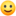 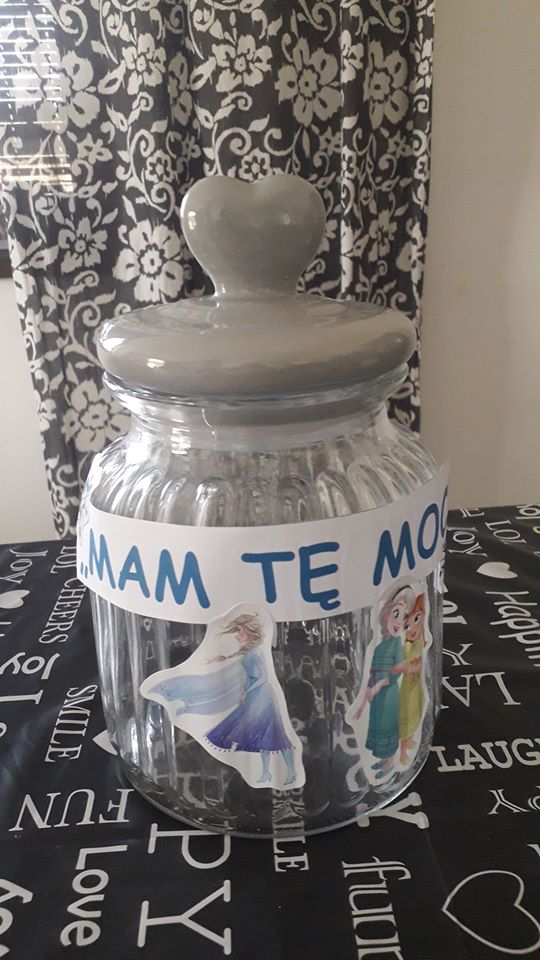 